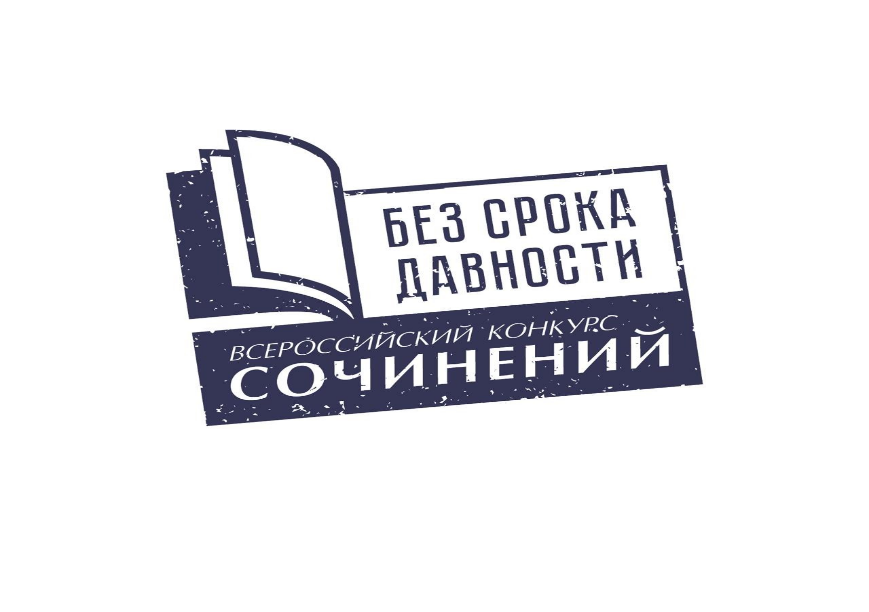 ИНФОРМАЦИЯ ДЛЯ ГРАЖДАН РЕСПУБЛИКИ БЕЛАРУСЬ И ГРАЖДАН РОССИЙСКОЙ ФЕДЕРАЦИИ, НАХОДЯЩИХСЯ ЗА ПРЕДЕЛАМИ РОССИИ, В ТОМ ЧИСЛЕ ОБУЧАЮЩИХСЯ СПЕЦИАЛИЗИРОВАННЫХ СТРУКТУРНЫХ ОБРАЗОВАТЕЛЬНЫХ ПОДРАЗДЕЛЕНИЯХ МИДДля граждан Республики Беларусь, граждан Российской Федерации, находящихся за пределами России, в том числе обучающихся специализированных структурных образовательных подразделениях МИД, конкурсные работы принимаются в срок до 1 марта 2021 г. (включительно) на адрес электронной почты memory45@mpgu.su, указанный на официальном сайте Конкурса https://memory45.su/.В теме письма необходимо указать: Конкурс, название страны.Проверка конкурсных сочинений граждан Республики Беларусь, граждан Российской Федерации, находящихся за пределами России, в том числе обучающихся специализированных структурных образовательных подразделений МИД, так же поводится в 2 этапа. На федеральный этап от каждой категории участников поступает одна работа, набравшая наибольшее количество баллов в рейтинговом списке. 
В Конкурсе предусмотрены дополнительные номинации для участников 
(см. п. 9.8 Положения о Конкурсе). В Конкурсе могут принимать участие следующие категории обучающихся: обучающиеся 5-7 классов (категория 1);обучающиеся 8-9 классов (категория 2);обучающиеся образовательных организаций, реализующих программы среднего общего образования, в возрасте не старше 18 лет, включительно (категория 3). Для участия во Всероссийском конкурсе сочинений «Без срока давности» 
2021 года необходимо отправить на адрес федерального оператора конкурса memory45@mpgu.su следующие документы:Заявка участника Конкурса.Конкурсное сочинение.2.1. Конкурсное сочинение пишется на бланке с логотипом Конкурса и отсылается в отсканированном виде.2.2. Печатный вариант конкурсного сочинения необходим для проверки конкурсной работы на плагиат.3. Согласие участника/законного представителя участника на обработку персональных данных.4. Список литературы.С формами документов, необходимых для участия во Всероссийском Конкурсе сочинений «Без срока давности» можно ознакомиться на сайте Конкурса 
(см. Инструкцию по оформлению конкурсной документации Всероссийского конкурса сочинений «Без срока давности» в разделе «Организатору»).1. Заявка участника Конкурса. Наличие заявки на участие во Всероссийском конкурсе сочинений 
«Без срока давности» (далее Конкурс) является обязательным.Заявка заполняется участником перед началом участия в Конкурсе 
и заполняется самостоятельно, или с помощью учителя, осуществляющего педагогическое сопровождение обучающегося.Бланк заявки для участия во Всероссийском конкурсе сочинений 2021 г. размещен на официальном сайте Конкурса: https://memory45.su/ в разделе «Участнику».Все пункты Заявки обязательны для заполнения.В заявке на участие в Конкурсе необходимо правильно указать домашний адрес с индексом, телефон и адрес электронной почты (личный или родителей), а также контактные данные учителя, подготовившего обучающегося к Конкурсу. Если в этих данных окажется ошибка, а участник станет финалистом или победителем Конкурса,
организаторы не будут иметь возможности найти обучающегося для приглашения на процедуру награждения.Заявка должна быть подписана руководителем или заместителем руководителя и заверена печатью образовательной организации, к которой принадлежит участник Конкурса. Сканированную копию Заявки, обучающиеся из республики Беларусь, граждане Российской Федерации, находящиеся за пределами России, в том числе обучающиеся специализированных структурных образовательных подразделений 
МИД ,отправляют на адрес электронной почты memory45@mpgu.su.Конкурсные работы без наличия заявки к рассмотрению не принимаются.2. Бланк конкурсной работы и титульный лист копии конкурсной работы. 2.1. Конкурсная работа должна быть выполнена на официальном бланке. К рассмотрению на федеральном этапе Конкурса не принимаются работы, выполненные не на бланке, а также работы без титульных листов, заполненных по форме. На титульном листе обязательны для заполнения все позиции.ФИО участника, наименование страны, населенного пункта, название образовательной организации в титульном листе указываются полностью 
без сокращений и аббревиатур. Требования к сканированной копии рукописного варианта конкурсной работы: формат PDF, тип изображения ЧБ, разрешение 600 dpi, объем не более 3 МБ. Если конкурсная работа выполнена обучающимся с ОВЗ и представляется 
в печатном виде, к ней обязательно должен быть приложен заполненный титульный лист бланка конкурсной работы. Конкурсная работа выполняется в рукописном виде на бланке, который можно найти и скачать на официальном сайте конкурса: https://memory45.su/.Особое внимание следует обратить на оформление 1 и 2 страниц. 
Их необходимо заполнить правильно в печатном и рукописном варианте. Сканированную 1 и 2 страницы необходимо сохранить отдельно от текста сочинения, чтобы обеспечить конфиденциальность и беспристрастность при оценивании работы проверяющими членами жюри.Конкурсную работу следует писать шариковой или гелиевой ручкой черного или темно-синего цвета, чтобы текст был хорошо виден и понятен членам жюри, которые будут читать сканированную копию сочинения. По краям листа необходимо обязательно оставлять чистые поля. Писать необходимо разборчивым почерком. Требования к копии конкурсной работы в Microsoft Word: формат doc/docx (Microsoft Word); шрифт Times New Roman; размер шрифта 14; межстрочный интервал 1,5; выравнивание по ширине. Копия должна быть набрана без опечаток и грамматических ошибок и дословно повторять текст рукописного варианта сочинения.Все конкурсные работы проверяются на плагиат, поэтому списывание чужих работ недопустимо. Если в сочинении используются цитаты, они должны быть заключены в кавычки с обязательным указанием источника цитирования. Цитируемый источник необходимо включить в список литературы.Рекомендуемая платформа проверки текста на плагиат (https://text.ru).2.2. Сканированная копия конкурсной работы должна предоставляться 
в одном файле.Требования к копии конкурсной работы в Microsoft Word: формат doc/docx (Microsoft Word); шрифт Times New Roman; размер шрифта 14; межстрочный интервал 1,5; выравнивание по ширине. Оформление титульной страницы 
по заданной форме обязательно. Запрещается размещение титульной страницы 
и текста сочинения в таблице – это усложняет проверку текста на плагиат. Список литературы оформляется на отдельном листе.3. Согласие участника/законного представителя участника, регионального оператора Всероссийского Конкурса сочинений «Без срока давности» 
на обработку персональных данных, публикацию персональных данных, в том числе посредством информационно-телекоммуникационной сети «Интернет, размещение фото и видео изображений обучающихся, ставших победителями Конкурса. Согласие на обработку персональных данных для участников, не достигших 
18 лет, заполняют родители (законные представители участника). Обучающиеся, которым на момент проведения Конкурса исполнилось 18 лет, заполняют согласие на обработку персональных данных самостоятельно. Работы, размещенные 
без сопровождения Согласия, к участию в Конкурсе не принимаются.4. Порядок оформления списка литературы и других информационных ресурсов, используемых при написании сочинения.Список литературы должен содержать источники, которыми пользовался обучающийся при написании сочинения: научная и художественная литература, справочники, источники периодической печати, электронные источники (сайты сети интернет).Список литературы может называться:- библиографический список;- список использованных источников;- список литературы;- список используемых источников и литературы.Список литературы должен быть оформлен в соответствии с требованиями ГОСТ Р 7.0.100-2018 «Библиографическая запись. Библиографическое описание. Общие требования и правила составления»; ГОСТ Р 7.0.11-2011 «Система стандартов по информации, библиотечному и издательскому делу. Диссертация и автореферат диссертации. Структура и правила оформления». К работе предоставляется единый список литературы. Материал располагается в алфавитном порядке, но первыми должны быть размещены нормативные акты, (законы, приказы, распоряжения), далее идет список научной литературы, художественная литература и ссылки на интернет-ресурсы. Все записи последовательно нумеруются.Оформление списка литературы и других информационных источников, используемых при написании конкурсного сочинения на отдельном листе 
(cм. Инструкцию по оформлению конкурсной документации Всероссийского конкурса сочинений «Без срока давности»). В списке литературы достаточно указать 3-6 используемых источников. Каждый участник Конкурса самостоятельно выбирает тематическое направление, определяет его жанр и формулирует тему сочинения. Участники Конкурса выполняют работу самостоятельно. Текст должен быть написан в соответствии с рекомендациями по его объему 
и критериям оценивания. Необходимо, чтобы содержание сочинения соответствовало предпочтенному тематическому направлению, а внутри него – выбранной теме. Конкурсное сочинение также должно соответствовать выбранному жанру. Тема должна быть раскрыта полно, в сочинении должен быть виден оригинальный авторский замысел. Рекомендуется раскрыть личное отношение
к изученному и описанному. Более подробно с рекомендациями по выбору жанра 
и тематике конкурсного направления можно ознакомиться в следующей сопроводительной документации в разделе «Участнику»: Памятка участнику, Жанры сочинений и Тематические направления.Желательно, чтобы тематическое направление вызывало эмоциональное сопереживание и отражало личную заинтересованность рассматриваемым фактам. 
В этом случае можно надеяться на реальное, а не формальное достижение целей Конкурса.